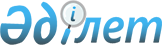 Об утверждении Плана по управлению пастбищами и их использованию по городу Аксу на 2018 годРешение маслихата города Аксу Павлодарской области от 22 декабря 2017 года № 168/20. Зарегистрировано Департаментом юстиции Павлодарской области 8 января 2018 года № 5791
      В соответствии со статьей 6 Закона Республики Казахстан от 23 января 2001 года "О местном государственном управлении и самоуправлении в Республике Казахстан", подпунктом 1) статьи 8 Закона Республики Казахстан от 20 февраля 2017 года "О пастбищах", Аксуский городской маслихат РЕШИЛ:
      1. Утвердить прилагаемый План по управлению пастбищами и их использованию по городу Аксу на 2018 год.
      2. Контроль за выполнением настоящего решения возложить на постоянную комиссию городского маслихата по вопросам развития предпринимательства, агропромышленного комплекса и коммунального хозяйства.
      3. Настоящее решение вводится в действие по истечении десяти календарных дней после дня его первого официального опубликования. План по управлению пастбищами
и их использованию по городу Аксу на 2018 год 1. Общие сведения
      1. Настоящий План по управлению пастбищами и их использованию по городу Аксу на 2018 год (далее – План) разработан в соответствии с Законом Республики Казахстан от 20 февраля 2017 года "О пастбищах", Законом Республики Казахстан от 23 января 2001 года "О местном государственном управлении и самоуправлении в Республике Казахстан", приказом Заместителя Премьер-Министра Республики Казахстан - Министра сельского хозяйства Республики Казахстан от 24 апреля 2017 года № 173 "Об утверждении Правил рационального использования пастбищ" и приказом Министра сельского хозяйства Республики Казахстан от 14 апреля 2015 года № 3-3/332 "Об утверждении предельно допустимой нормы нагрузки на общую площадь пастбищ".
      2. План принимается в целях рационального использования пастбищ, устойчивого обеспечения потребности в кормах и предотвращения процессов деградации пастбищ.
      3. План содержит:
      1) схему (карту) расположения пастбищ на территории города Аксу в разрезе категорий земель, собственников земельных участков и землепользователей на основании правоустанавливающих документов, согласно приложению 1 к настоящему Плану;
      2) приемлемые схемы пастбищеоборотов, согласно приложению 2 к настоящему Плану;
      3) карту с обозначением внешних и внутренних границ и площадей пастбищ, в том числе сезонных, объектов пастбищной инфраструктуры, согласно приложению 3 к настоящему Плану;
      4) схему доступа пастбищепользователей к водоисточникам (озерам, рекам, прудам, копаням, оросительным или обводнительным каналам, трубчатым или шахтным колодцам), составленную согласно норме потребления воды, согласно приложению 4 к настоящему Плану;
      5) схему перераспределения пастбищ для размещения поголовья сельскохозяйственных животных физических и (или) юридических лиц, у которых отсутствуют пастбища и перемещения его на предоставляемые пастбища, согласно приложению 5 к настоящему Плану;
      6) схему размещения поголовья сельскохозяйственных животных на отгонных пастбищах физических и (или) юридических лиц, не обеспеченных пастбищами, расположенными пригороде Аксу и сельских округах, согласно приложению 6 к настоящему Плану;
      7) календарный график по использованию пастбищ, устанавливающий сезонные маршруты выпаса и передвижения сельскохозяйственных животных, согласно приложению 7 к настоящему Плану.
      4. План принят с учетом сведений о состоянии геоботанического обследования пастбищ, сведений о ветеринарно-санитарных объектах, данных о численности поголовья сельскохозяйственных животных с указанием их владельцев – пастбищепользователей, физических и (или) юридических лиц, данных о количестве гуртов, отар, табунов, сформированных по видам и половозрастным группам сельскохозяйственных животных, сведений о формировании поголовья сельскохозяйственных животных для выпаса на отгонных пастбищах, особенностей выпаса сельскохозяйственных животных на культурных и аридных пастбищах, сведений о сервитутах для прогона скота и иных данных, предоставленных государственными органами, физическими и (или) юридическими лицами. 2. Состояние земельного фонда
      5. Город Аксу расположен на левом берегу реки Иртыш и граничит: на севере с Актогайским районом, на юге с Баянаульским районом, Майским районом, Лебяжинским районом, на западе с Павлодарским районом, на востоке с территорией города Екибастуз. Администиративно-территориальное деление состоит из 32 сельских населенных пунктов, расположенных в 6 сельских округах.
      Климат резкоконтинентальный, зима сравнительно холодная, лето жаркое. В январе среднегодовая температура воздуха -20 – -30° по Цельсию, в июле +25 –+30° по Цельсию. Среднегодовой размер осадков – 100-150 миллиметров.
      6. Общая площадь земель города Аксу 801 358,43 гектар (далее – га), из них пастбищные земли – 588175,4 га.
      По категориям земли подразделяются на:
      земли сельскохозяйственного назначения – 735473,2 га;
      земли населенных пунктов – 132569,56 га;
      земли промышленности, транспорта, связи, для нужд космической деятельности, обороны, национальной безопасности и иного не сельскохозяйственного назначения – 19476,46 га;
      земли особо охраняемых природных территорий, земли оздоровительного, рекреационного и историко-культурного назначения – 65051,04 га;
      земли водного фонда – 4141 га;
      земли запаса – 315817,6 га. 3. Описание пастбищ
      7. Пастбища, в связи с природно-климатической особенностью относятся к природным пастбищам. Культурных и аридных пастбищ нет.
      На территории с севера на юг коричнево-каштановая, каштановая (темно-каштановая) и приоритетно светлая каштановая почва.
      Насчитывается примерно 130 видов широко распространенных цветковых растений, относящихся к 29 семействам и 75 родам. Наибольшее распространение получили три семейства: злаковые, сложноцветные и маревые.
      Средняя урожайность пастбищных угодий составляет 3,5-5,0 центнер/га.
      Фонд кормов пастбищ используется в пастбищный период продолжительностью 170-180 дней. 4. Использование пастбищ
      8. Основными пользователями пастбищ являются сельскохозяйственные формирования. Скот населения в населенных пунктах пасется на отведенных землях.
      Во всех сельских округах для выпаса сельскохозяйственных животных на отгонных пастбищах выделены земельные участки.
      9. Количество поголовья сельскохозяйственных животных: у физических лиц – 23321 голова крупного рогатого скота, 43264 голов мелкого рогатого скота, 5403 голов лошадей; у юридических лиц – 2300 голова крупного рогатого скота, 877 голов мелкого рогатого скота, 1047 голов лошадей. В целом по городу 28372 головы крупного рогатого скота, 68333 головы мелкого рогатого скота, 8992 головы лошадей; у крестьянских хозяйств - 10983 голова крупного рогатого скота, 12280 голов мелкого рогатого скота, 3886 голов лошадей.
      10. Сформированные стада, отары, табуны сельскохозяйственных животных по видам распределились следующим образом:
      195 стада крупного рогатого скота;
      151 отара мелкого рогатого скота;
      57 табунов лошадей. 5. Ветеринарно-санитарные объекты
      11. В городе Аксу действуют 22 ветеринарно-санитарных объектов, из них 15 скотомогильников, 5 ветеринарных пункта, 2 пункта для искусственного осеменения. 6. Сервитуты для прогона скота
      12. Сервитуты для прогона скота не установлены. Схема (карта) расположения пастбищ на территории города Аксу в разрезе категорий
земель, собственников земельных участков и землепользователей на основании
правоустанавливающих документов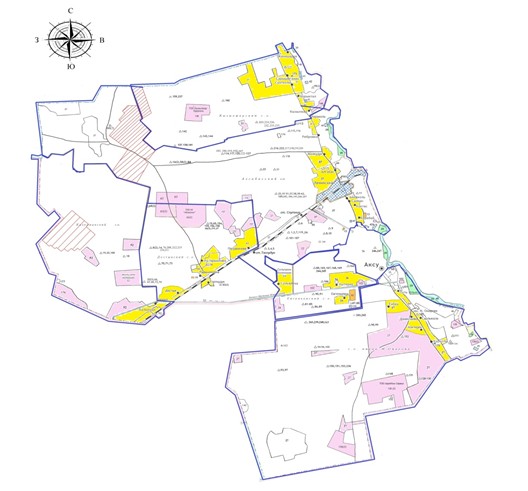  Условные обозначения: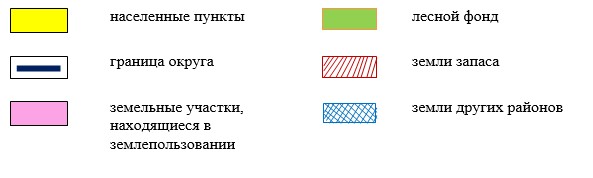  Приемлемые схемы пастбищеоборотов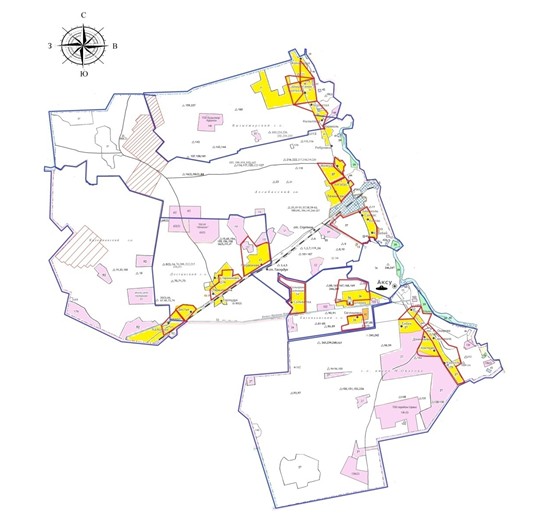  Условные обозначения: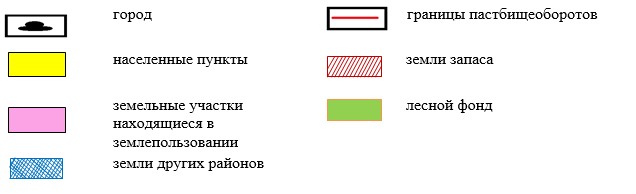  Карта с обозначением внешних и внутренних границ и площадей пастбищ,
в том числе сезонных, объектов пастбищной инфраструктуры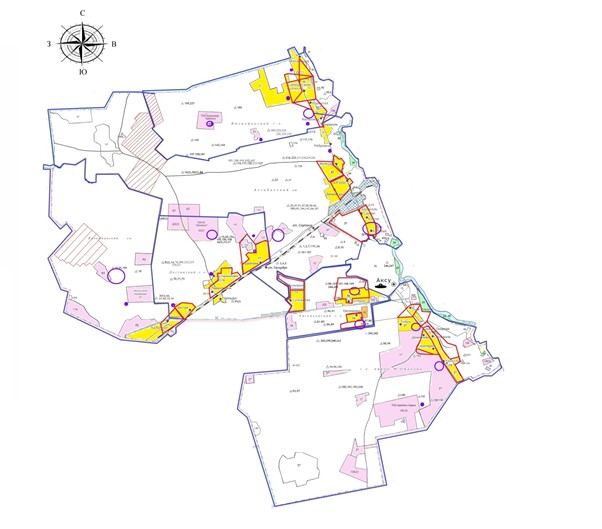  Условные обозначения: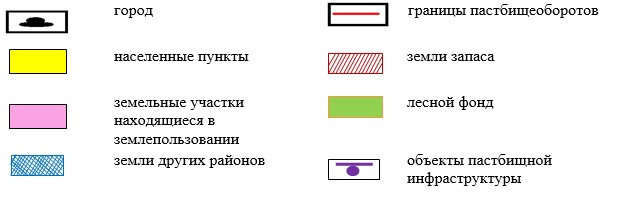  Схема доступа пастбищепользователей к водоисточникам (озерам, рекам, прудам,
копаням, оросительным и обводнительным каналам, трубчатым или шахтным
колодцам), составленную согласно норме потребления воды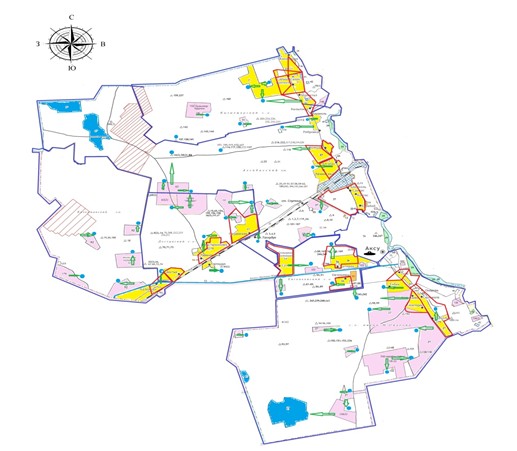  Условные обозначения: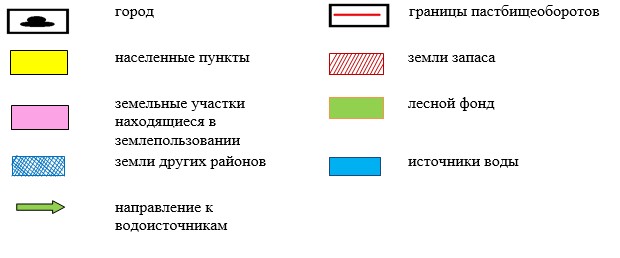  Схема перераспределения пастбищ для размещения поголовья сельскохозяйственных
животных физических и (или) юридических лиц, у которых отсутствует пастбища
и перемещения его на предоставляемые пастбища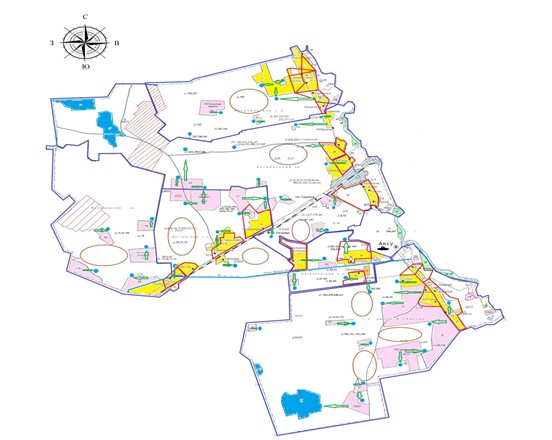  Условные обозначения: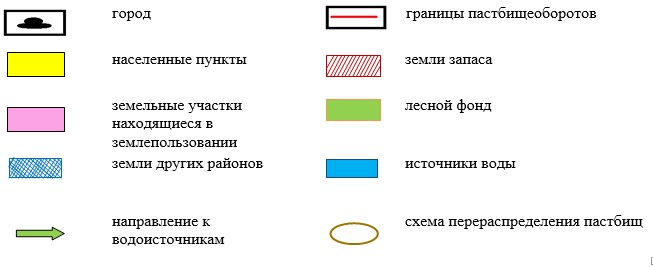  Схема размещения поголовья сельскохозяйственных животных на отгонных
пастбищах физических и (или) юридических лиц, не обеспеченных пастбищами,
расположенными пригороде Аксу и сельских округах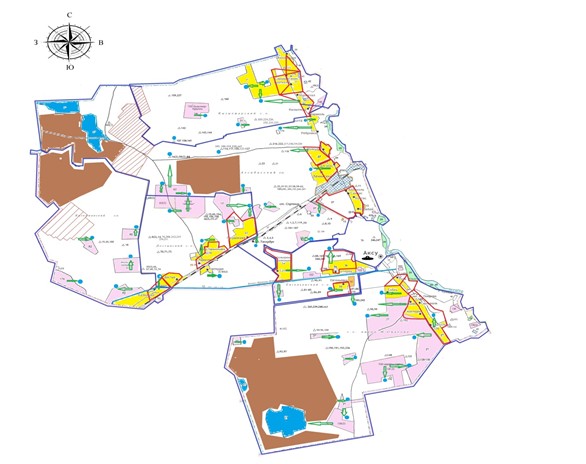  Условные обозначения: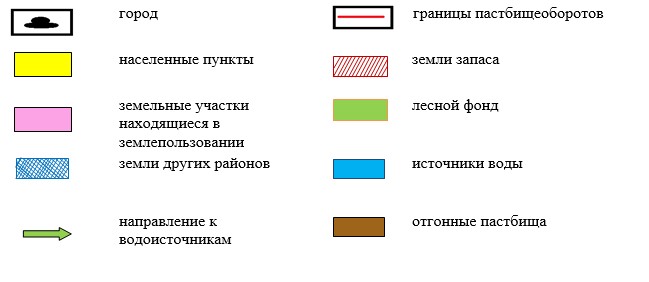  Календарный график по использованию пастбищ, устанавливающий сезонные
маршруты выпаса и передвижения сельскохозяйственных животных
					© 2012. РГП на ПХВ «Институт законодательства и правовой информации Республики Казахстан» Министерства юстиции Республики Казахстан
				
      Председатель сессии

А. Толымбеков

      Секретарь городского маслихата

М. Омаргалиев
Утвержден
решением Аксуского       городского
маслихата (XXсессия VI созыв)
от 22 декабря 2017 года
№ 168/20Приложение 1
к Плану по управлению
пастбищами и их
использованию
по городу Аксу на 2018 годПриложение 2
к Плану по управлению
пастбищами и их
использованию
по городу Аксу на 2018 годПриложение 3
к Плану по управлению
пастбищами и их
использованию
в городе Аксу на 2018 годПриложение 4
к Плану по управлению
пастбищами и их
использованию
по городу Аксу на 2018 годПриложение 5
к Плану по управлению
пастбищами и их
использованию
по городу Аксу на 2018 годПриложение 6
к Плану по управлению
пастбищами и их
использованию
по городу Аксу на 2018 годПриложение 7
к Плану по управлению
пастбищами и их
использованию
по городу Аксу на 2018 год
№ п/н
Наименование сельского округа
Период отгона животных на пастбища
Период отгона животных с пастбищ
1
Алгабасский сельский округ
первая половина апреля
вторая декада октября
2
Кызылжарский сельский округ
первая половина апреля
вторая декада октября
3
Достыкский сельский округ
первая половина апреля
вторая декада октября
4
Евгеньевский сельский округ
первая половина апреля
первая декада октября
5
сельский округ имени Мамаита Омарова
вторая половина апреля
вторая декада октября
6
Калкаманский сельский округ
первая половина апреля
первая декада октября